UDL Case Study WorksheetChoose Your Own[Insert your own course description here]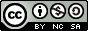 Source: Universal Design for Learning by Andrew Stracuzzi is licensed under a Creative Commons Attribution-NonCommercial-ShareAlike 4.0 International License. Reproduced from Universal Design for Learning: One Small Step  by Sara Dzaman; Derek Fenlon; Julie Maier; and Toni Marchione is licensed under a Creative Commons Attribution-NonCommercial-ShareAlike 4.0 International License.  Originally adapted from Clyne, C. & Goel, T. (2022).EngagementRepresentationAction & ExpressionWhat activities or topics about this course capture the learners' interest? In what ways is information for this course provided? In what ways do learners express what they know? What change could foster interest? What change could enhance how information is provided? What could allow other ways of action and expression?  